Querido padre/madre o tutor:El libro para este mes es Trouble Talk de Trudy Ludwig. Este libro trata acerca del poder de las palabras y cómo pueden llegar a ser destructivas. Los personajes principales experimentan el ataque de palabras hirientes pretendiendo ser amistad y aprenden como cambiar las conversaciones desagradables en conversaciones sanas. La conversación sana explica cómo usar palabras de una manera útil y constructiva para hacer amistades.En el mundo tecnológico de hoy, los rumores pueden transmitirse de forma anónima y causan inmensos daños irreparables. Como ciudadanos digitales, debemos tomar decisiones para evitar dañar a los demás. Para informarse sobre cómo ayudar a sus niños a navegar este mundo virtual, visite el sitio de Common Sense Media en www.commonsensemedia.org   En la sección para padres, encontrará videos, consejos y maneras sensatas para apoyar a sus hijos.Los objetivos de esta lección incluyen: Desarrollar y mantener amistades con conversaciones sanas. Habilite a cada estudiante a ser un ejemplo de amistad.Aprendan a ofrecer una disculpa sincera. Detenerse y PENSAR. (¿Es Cierto, Útil, Motivante, Necesario, Amable?) ¡Ser una persona con principios y valores (UPstander)!Al enseñarle a nuestros hijos el valor y el poder de una conversación sana en lugar de una conversación desagradable, creamos una comunidad escolar más fuerte en donde todos los estudiantes se sienten seguros e incluidos.Pd. Favor de publicar el folleto de “Pensar Antes de Hablar” en un lugar visible para que todos los miembros de la familia lo vean.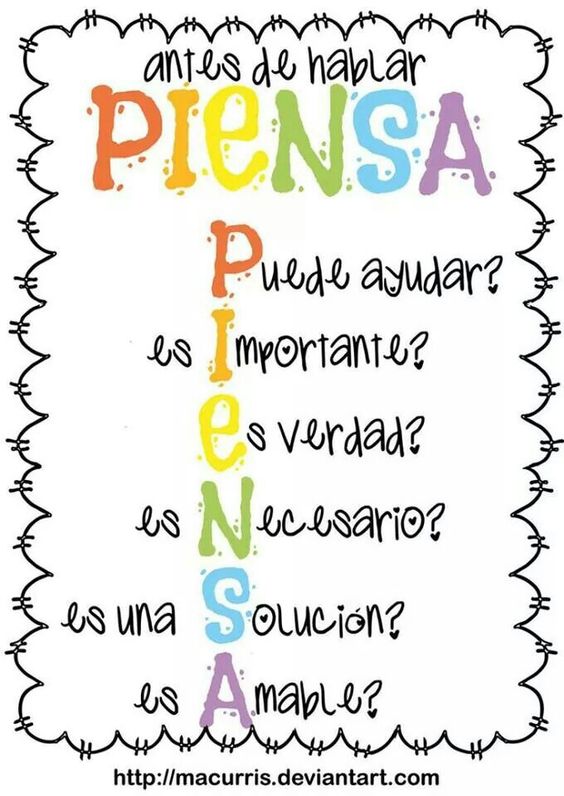 